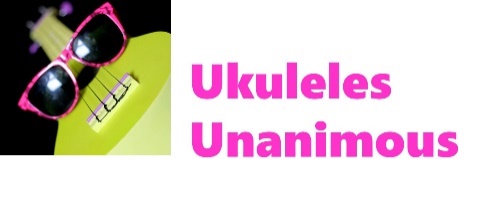 Ukulele Chord Chart for B♭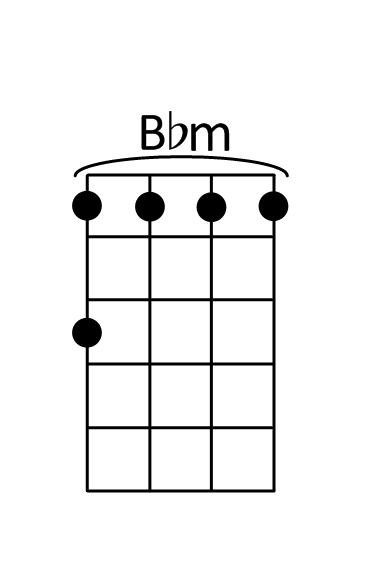 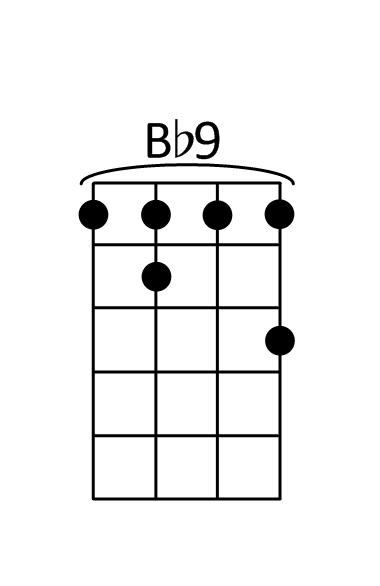 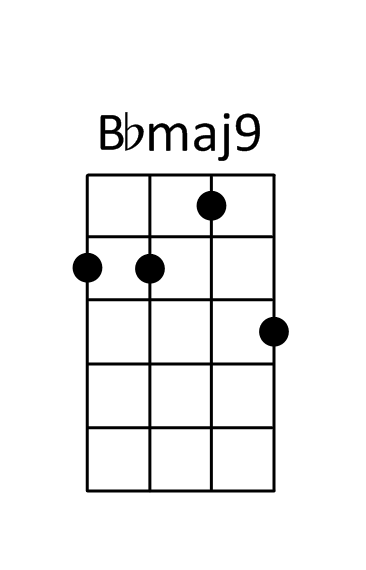 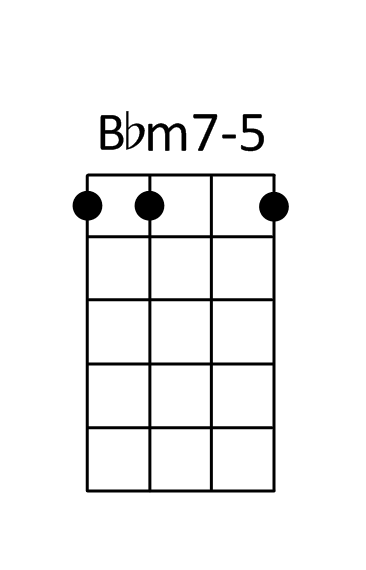 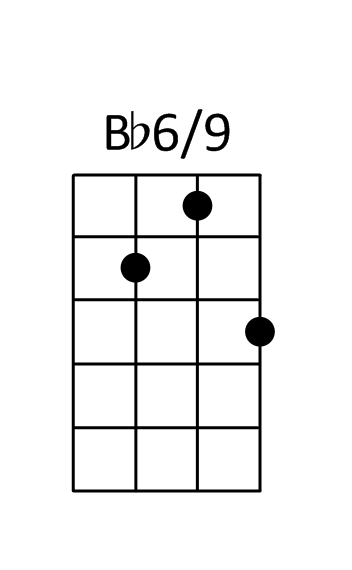 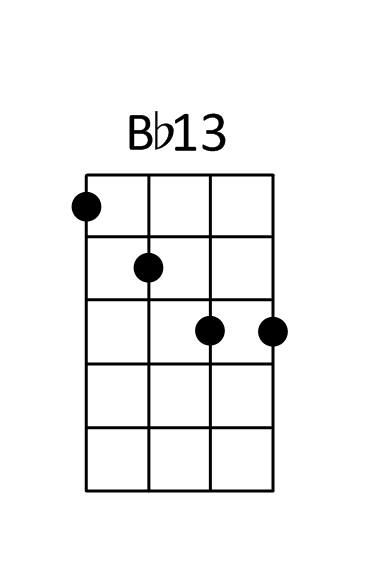 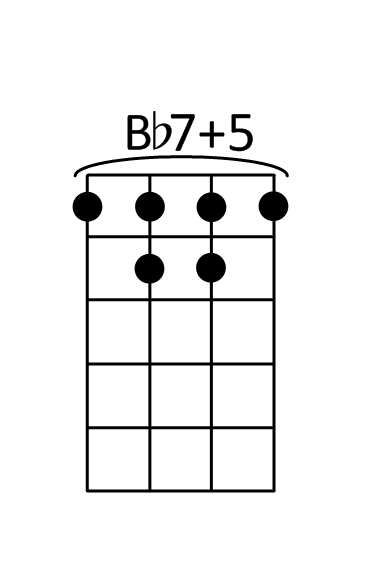 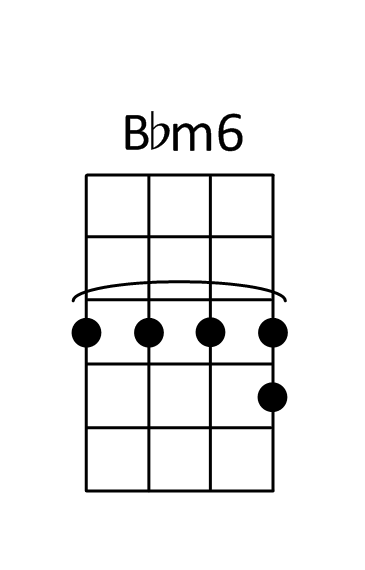 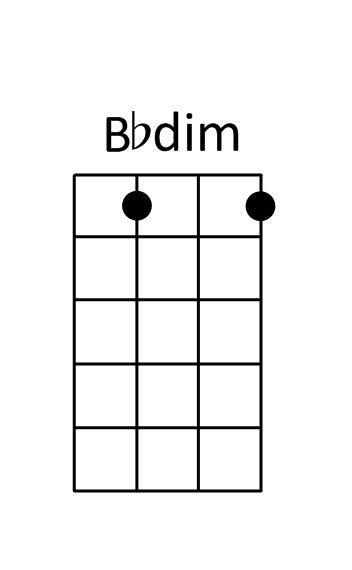 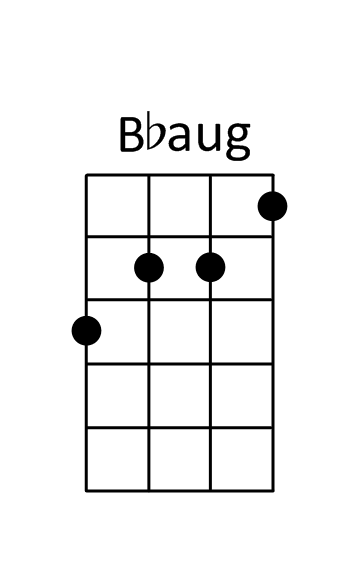 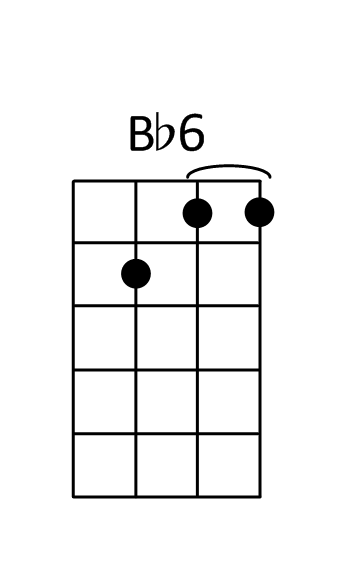 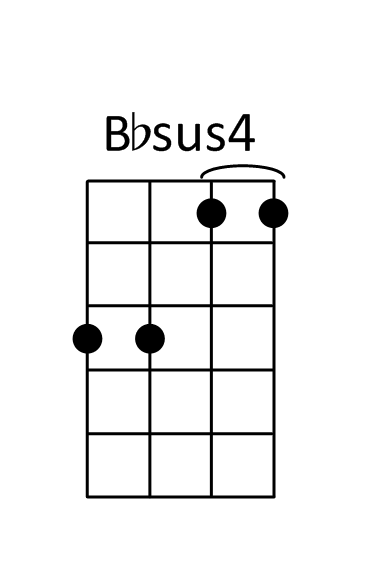 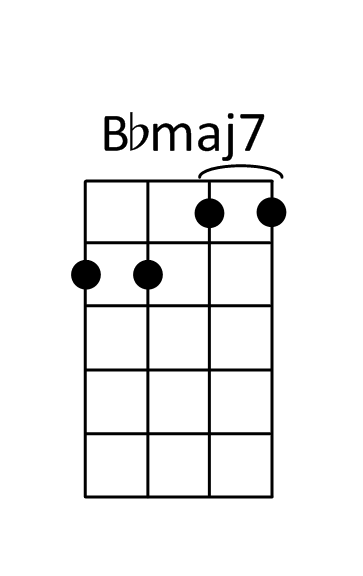 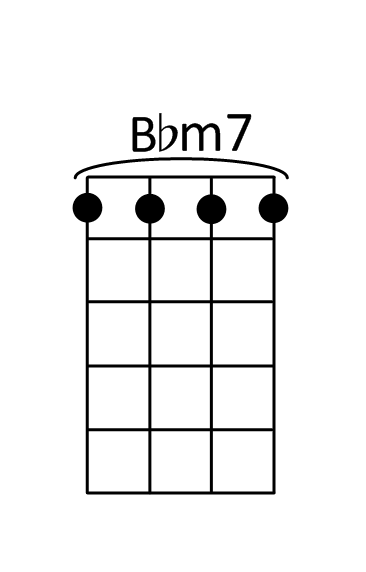 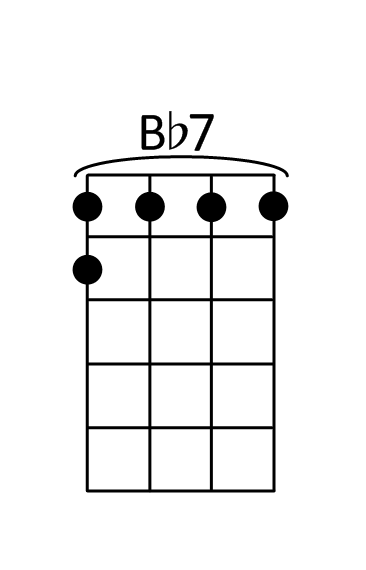 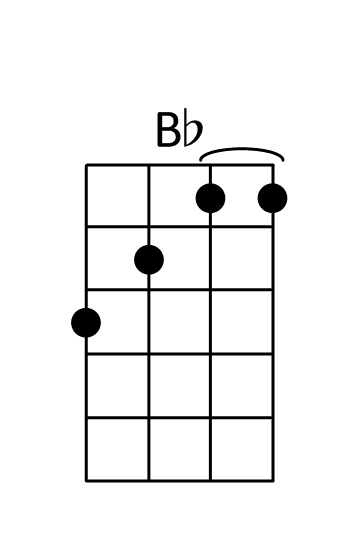 